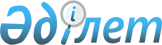 Об утверждении тарифов на сбор, вывоз, захоронение и утилизацию коммунальных отходов по поселку Атасу Жанааркинского района
					
			Утративший силу
			
			
		
					Решение II сессии Жанааркинского районного маслихата Карагандинской области от 11 мая 2016 года № 2/16. Зарегистрировано Департаментом юстиции Карагандинской области 27 мая 2016 года № 3828. Утратило силу решением Жанааркинского районного маслихата области Ұлытау от 28 июня 2024 года № 16/123
      Сноска. Утратило cилу решением Жанааркинского районного маслихата области Ұлытау от 28.06.2024 № 16/123 (вводится в действие по истечении десяти календарных дней после дня его первого официального опубликования).
      В соответствии с подпунктом 2) статьи 19-1 Экологического кодекса Республики Казахстан от 9 января 2007 года, районный маслихат РЕШИЛ:
      1. Утвердить тарифы на сбор, вывоз, захоронение и утилизацию коммунальных отходов по поселку Атасу Жанааркинского района для физических и юридических лиц, согласно приложению.
      2. Настоящее решение вводится в действие со дня его первого официального опубликования. Тарифы на сбор, вывоз, захоронение и утилизацию коммунальных отходов по поселку Атасу Жанааркинского района
      Примечание: 
      НДС – налог на добавленную стоимость;
      м3 - кубический метр.
					© 2012. РГП на ПХВ «Институт законодательства и правовой информации Республики Казахстан» Министерства юстиции Республики Казахстан
				
      Председатель II внеочереднойсессии районного маслихата

Б. Бекежанова

      Секретарь районного маслихата

К. Имантусупов
Приложение к решению
Жанааркинского районного маслихата
от 11 мая 2016 года № 2/16
Наименование
Наименование
Норма накопления м3
Тариф за 1 м3 (с НДС) (тенге)
Стоимость услуги за сбор, вывоз и утилизацию коммунальных отходов в месяц (тенге)
Стоимость услуги за захоронение коммунальных отходов в месяц (тенге)
Юридические лица (за 1м3)
Юридические лица (за 1м3)
1364,39
492
Физические лица
Благоустроенное жилье (на 1 жителя)
1,1
1364,39
125,07
Физические лица
Неблагоустроенное жилье (на 1 жителя)
2,0
1364,39
227,04